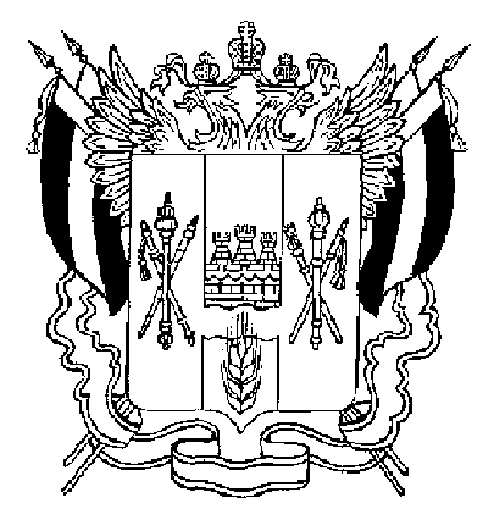 АДМИНИСТРАЦИЯВЕСЁЛОВСКОГО СЕЛЬСКОГО ПОСЕЛЕНИЯВЕСЁЛОВСКОГО РАЙОНА РОСТОВСКОЙ ОБЛАСТИ_____________________________________________________________________________ПОСТАНОВЛЕНИЕ21 февраля 2017года	                                  № 63                                     п. ВеселыйОб утверждении отчета об исполнении плана реализации муниципальной программы Веселовского сельского поселения «Развитие культуры» за 2016 год           В соответствии с постановлением Администрации Веселовского сельского поселения от 19.08.2013 № 203 «Об утверждении Порядка разработки, реализации и оценки эффективности муниципальных программ Веселовского сельского поселения», руководствуясь Уставом Веселовского сельского поселенияПОСТАНОВЛЯЮ:          1. Утвердить отчет об исполнении плана реализации муниципальной программы Веселовского сельского поселения «Развитие культуры» за 2016 год, утвержденного распоряжением Администрации Веселовского сельского поселения от 16.11.2015 № 149  «Об утверждении плана реализации муниципальной программы Весёловского сельского поселения «Развитие культуры» на 2016 год», согласно приложению к настоящему постановлению.           2. Постановление вступает в силу со дня его подписания.            3. Контроль исполнения настоящего постановления оставляю за собой.    Глава Веселовскогосельского поселения			                         		А.Н.ИщенкоПриложение к Постановлению                                                                                                                                                                                                             Администрации Веселовского сельского поселения от 21.02.17 № 63Отчет об исполнении плана реализации муниципальной программы Веселовского сельского поселения «Развитие культуры» за 2016 год№ п/пНаименование основного мероприятия,контрольного события программыОтветственный 
 исполнитель
  (заместитель руководителя ОИВ/ФИО)Результат реализации мероприятия (краткое описание)Фактическая дата начала   
реализации 
мероприятияФактическая дата начала   
реализации 
мероприятияФактическая дата окончания
реализации  
мероприятия, 
наступления  
контрольного 
событияРасходы бюджета на реализацию муниципальной     
программы, тыс. руб.Расходы бюджета на реализацию муниципальной     
программы, тыс. руб.Заключено   
контрактов на отчетную дату, тыс. руб.   
<1>№ п/пНаименование основного мероприятия,контрольного события программыОтветственный 
 исполнитель
  (заместитель руководителя ОИВ/ФИО)Результат реализации мероприятия (краткое описание)Фактическая дата начала   
реализации 
мероприятияФактическая дата начала   
реализации 
мероприятияФактическая дата окончания
реализации  
мероприятия, 
наступления  
контрольного 
событияпредусмотреномуниципальной программойфакт на отчетную дату <1>Заключено   
контрактов на отчетную дату, тыс. руб.   
<1>12234456781Подпрограмма «Развитие культуры (2014-2020 годы)»Подпрограмма «Развитие культуры (2014-2020 годы)»Подпрограмма «Развитие культуры (2014-2020 годы)»Подпрограмма «Развитие культуры (2014-2020 годы)»Подпрограмма «Развитие культуры (2014-2020 годы)»Подпрограмма «Развитие культуры (2014-2020 годы)»Подпрограмма «Развитие культуры (2014-2020 годы)»Подпрограмма «Развитие культуры (2014-2020 годы)»Подпрограмма «Развитие культуры (2014-2020 годы)»Основное мероприятие 1Основное мероприятие 1Развитие культурно-досуговой деятельностиРазвитие культурно-досуговой деятельностиРазвитие культурно-досуговой деятельностиРазвитие культурно-досуговой деятельностиРазвитие культурно-досуговой деятельностиРазвитие культурно-досуговой деятельностиРазвитие культурно-досуговой деятельностиРазвитие культурно-досуговой деятельности1.1.Основное  мероприятие:Финансовое обеспечение деятельности (оказание услуг) муниципальных бюджетных учреждений культуры Веселовского сельского поселения Директор МБУК «Веселовский СДК» Серокурова Т.В.Мероприятие выполнено в установленные сроки в полном объеме. Мероприятие выполнено в установленные сроки в полном объеме. 01.01.201631.12.20164927,14927,1Заключено60контрактов на сумму2000,01.1.1Содержание кадровых ресурсовДиректор МБУК «Веселовский СДК» Серокурова Т.В.Мероприятие выполнено в установленные сроки в полном объеме.Средняя заработная плата работников учреждений культуры Веселовского сельского поселения по итогам 2016г. составила 17168,3 руб. Соотношение средней заработной платы работников учреждений культуры Веселовского сельского поселения по отношению к средней заработной плате по Ростовской области составило 72,9 процента.Мероприятие выполнено в установленные сроки в полном объеме.Средняя заработная плата работников учреждений культуры Веселовского сельского поселения по итогам 2016г. составила 17168,3 руб. Соотношение средней заработной платы работников учреждений культуры Веселовского сельского поселения по отношению к средней заработной плате по Ростовской области составило 72,9 процента.01.01.201631.12.20162889,82889,81.1.2Обеспечение текущего функционирования учреждения культурыДиректор МБУК «Веселовский СДК» Серокурова Т.В.Мероприятие выполнено в полном объеме, в установленные сроки. В2016г. был проведен текущий ремонт здания Веселовского СДК на сумму 382,7 тыс. руб. Расходы на пожарные нужды составили107,0 тыс. руб., в том ч. расходы на тех. обслуживание АПС-20,0 тыс. руб.; огнезащитная обработка зданий-56,3 тыс. руб.; ремонт АПС-30,7 тыс. руб.Мероприятие выполнено в полном объеме, в установленные сроки. В2016г. был проведен текущий ремонт здания Веселовского СДК на сумму 382,7 тыс. руб. Расходы на пожарные нужды составили107,0 тыс. руб., в том ч. расходы на тех. обслуживание АПС-20,0 тыс. руб.; огнезащитная обработка зданий-56,3 тыс. руб.; ремонт АПС-30,7 тыс. руб.01.01.201631.12.20161802,71802,71.1.3Прочая деятельностьДиректор МБУК «Веселовский СДК» СерокуроваТ.ВНалог на имущество и земельный налог перечислены в полном объеме и в установленные сроки.Налог на имущество и земельный налог перечислены в полном объеме и в установленные сроки.01.01.201631.12.201636,336,31.1.4.Обеспечение материальными ресурсами учреждений культурыДиректор МБУК «Веселовский СДК» Серокурова Т.В.Мероприятие выполнено в полном объеме, в установленные сроки.В течении 2016г. были приобретены: хоз. товары на сумму 44,0 тыс. руб.; канц. товары на сумму 38,2 тыс. руб.; уголь на сумму 59,1 тыс. руб.; салют (фейерверк) к празднованию 9-го мая 57,0 тыс. руб.Мероприятие выполнено в полном объеме, в установленные сроки.В течении 2016г. были приобретены: хоз. товары на сумму 44,0 тыс. руб.; канц. товары на сумму 38,2 тыс. руб.; уголь на сумму 59,1 тыс. руб.; салют (фейерверк) к празднованию 9-го мая 57,0 тыс. руб.01.01.201631.12.2016198,3198,3